******************************По вопросампредоставления молодой семье, ведущей кочевой образ жизни коренных малочисленных народов Севера в Ямало-Ненецком автономном округе, комплекта чума и нарт  заявителям, проживающим по месту жительства  в МО г. Салехард, необходимо обратиться вдепартамент по труду и социальной защите населения Администрации муниципального образования город Салехардпо адресу: ЯНАО, г. Салехард, ул. Матросова, д.36, каб. № 8телефон  8 (34922) 5-21-41, доб.222#,  8 (34922) 5-21-41, доб.206#е-mail: dtszns@slh.yanao.ru   Официальный сайт   http://dtszns.ru/           ********************************Для заметок  Департамент по труду и социальной защите населения Администрации муниципального образования  город Салехард****************************** Постановление Правительства Ямало-Ненецкого автономного округа от 28.04.2021  № 338-П ******************************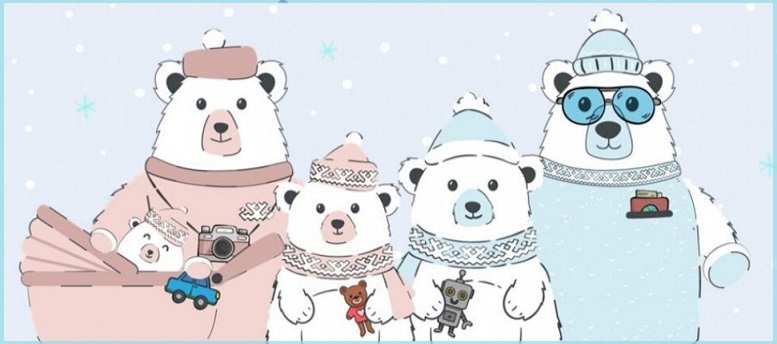        ******************************«Об утверждении Порядка предоставления молодой семье, ведущей кочевой образ жизни коренных малочисленных народов Севера в Ямало-Ненецком автономном округе, комплекта чума и нарт» .2024Молодая семья, ведущая кочевой образ жизни коренных малочисленных народов Севера,- это состоящие в заключенном в установленном законодательством Российской Федерации порядке браке лица из числа коренных малочисленных народов Севера, иные лица, не относящиеся к коренным малочисленным народам Севера, постоянно проживающие на территории Ямало-Ненецкого автономного округа (далее – автономный округ), ведущие кочевой образ жизни коренных малочисленных народов Севера, осуществляющие традиционную хозяйственную деятельность и занимающиеся традиционными промыслами в местах традиционного проживания и традиционной хозяйственной деятельности коренных малочисленных народов Севера, возраст одного из которых не достиг 36 лет, воспитывающие ребенка (детей), либо лицо из числа коренных малочисленных народов Севера, иное лицо, не относящееся к коренным малочисленным народам Севера, постоянно проживающее на территории автономного округа, ведущее кочевой образ жизни коренных малочисленных народов Севера, осуществляющее традиционную хозяйственную деятельность и занимающееся традиционными промыслами в местах традиционного проживания и традиционной хозяйственной деятельности коренных малочисленных народов Севера, являющееся единственным родителем (усыновителем) ребенка (детей), возраст которого не достиг 36 лет.Комплект чума и нарт предоставляется однократно и бесплатно.Комплект чума и нарт предоставляется молодой семье в случае одновременного наличия следующих обстоятельств:- рождение (усыновление) третьего ребенка или последующих детей с 01 января 2021 года;- осуществление государственной регистрации рождения (усыновления) ребенка, в связи с рождением (усыновлением) которого возникает право на получение комплекта чума и нарт, органами, осуществляющими государственную регистрацию актов гражданского состояния на территории автономного округа (за исключением случая выезда за пределы автономного округа на период беременности и родов по направлению подведомственной исполнительному органу государственной власти автономного округа в сфере охраны здоровья медицинской организации);- ранее молодая семья не получала комплект чума и нарт.В случае одновременного рождения двух и более детей молодой семье предоставляется только один комплект чума и нарт.                      ПЕРЕЧЕНЬ ДОКУМЕНТОВЗаявитель предоставляет в уполномоченный орган:-заявление установленной формы (при необходимости – доверенность);- паспорт заявителя;-согласие на обработку персональных данных;-свидетельства о государственной регистрации актов гражданского состояния, выданные компетентными органами иностранного государства, и их нотариально удостоверенный перевод на русский язык (в случае государственной регистрации актов гражданского состояния за пределами территории Российской Федерации);-свидетельство об усыновлении, выданное органами записи актов гражданского состояния или консульскими учреждениями Российской Федерации (в случае усыновления ребенка за пределами территории Российской Федерации).В случае представления копий документов, их достоверность должна быть засвидетельствована в установленном законодательством Российской Федерации порядкеУполномоченный орган запрашивает:- информацию о лицах, проживающих совместно с заявителем;- сведения об идентификационном номере налогоплательщика физического лица (ИНН) заявителя;- сведения о страховом номере индивидуального лицевого счета заявителя;- сведения о заключении брака;- сведения о государственной регистрации рождения (усыновления) ребенка детей (за исключением свидетельств о государственной регистрации актов гражданского состояния, выданных компетентными органами иностранного государства, и их нотариально удостоверенный перевод на русский язык или свидетельств об усыновлении, выданных органами записи актов гражданского состояния или консульскими учреждениями Российской Федерации);- сведения, подтверждающие постоянное место жительства на территории автономного округа членов молодой семьи.Эти сведения заявитель вправе предоставить самостоятельно.Основаниями отказа в предоставлении комплекта чума и нарт являются:- установление факта неотнесения заявителя к молодой семье;-отсутствие одного или нескольких обстоятельств, которые должны быть в наличии одновременно;-представление документов, содержащих недостоверные сведения (под недостоверными сведениями понимается наличие искажений и неточностей в содержании представленных документов);-представление неполного пакета документов, которые заявитель должен предоставить самостоятельно;-представление заявителем документов, с повреждениями, не позволяющими однозначно истолковать их содержание;-неподтверждение факта ведения молодой семьей кочевого образа жизни (на дату подачи заявления или на дату получения комплекта чума и нарт). -представление повторного пакета документов заявителем, состоящим в очереди или ранее получившим комплект чума и нарт.СОСТАВ КОМПЛЕКТА ЧУМА И НАРТПредельная стоимость комплекта чума и нарт в сумме603 200 (шестьсот три тысячи двести) рублей****************************************************После принятия решения о предоставлении комплекта чума и нарт, заявители исключаются из списка очередности, предусмотренного пунктом 1.9 Положения о порядке и условиях обеспечения минимальной материальной обеспеченности лиц, ведущих традиционный образ жизни коренных малочисленных народов Севера в автономном округе, утвержденного постановлением Правительства автономного округа от 23 декабря 2016 года N 1214-П.N п/пНаименованиеКол-во единицХарактеристика1.Шест (для чума)40до 8 м в высоту2.Нюк зимний для покрытия чума2до 60 оленьих шкур3.Нюк летний для покрытия чума2из брезента4.Печь (для чума)1с дымовой трубой и листом предтопочным (размер листа 200 см x 100 см)5.Доска обрезная1до 1,5 м куб.6.Нарты2грузовые